ДЕТИ УЧАТСЯ У ЖИЗНИ 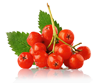 1.     Если ребенка часто критикуют, Он учится ненавидеть.2.   Если его часто упрекают, у него возникает комплекс вины.3.    Если высмеивают – становится замкнутым.4.   Ваша невежливость выращивает его грубость.5.    Ваша несправедливость – его нечестность.6.   Ничто так не подрывает уважение к старшим как невыполненное обещание или обман.7.    Если ребенок растет в терпимости, он учится быть терпимым к другим и ему не грозит одиночество и беззащитность.8.   Если его часто подбадривают, учится верить в себя.9.   Если не забывают одобрять его хорошие поступки и мысли, учится ценить себя и быть благодарным.10.          Если растет в дружелюбии, научится находить дружбу и любовь.